POJISTNÁ SMLOUVAč. 2730325785Pojistitel:UNIQA pojišťovna, a.s.Evropská 136 160 12 Praha 6IČ: 49240480Zapsaná v obchodním rejstříku vedeném u Městského soudu v Praze, oddíl B, vložka 2012.Pojistník:Teplo Rýmařov s.r.o.Okružní 1364/51, 795 01 RýmařovIČ: 25387855Zapsaná v obchodním rejstříku vedeném u Krajského soudu v Ostravě, oddíl C, vložka 17434.Pojištěný: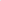 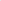 Teplo Rýmařov s.r.o.Okružní 1364/51 , 795 01 RýmařovIČ: 25387855Zapsaná v obchodním rejstříku vedeném u Krajského soudu v Ostravě, oddíl C, vložka 17434.Oprávněná osoba:Teplo Rýmařov s.r.o.Okružní 1364/51, 795 01 Rýmařov IČ: 25387855Zapsaná v obchodním rejstříku vedeném u Krajského soudu v Ostravě, oddíl C, vložka 17434.uzavírají tento dodatek k pojistné smlouvě o pojištění majetku a odpovědnosti.Odchylně od znění článku 4 Všeobecných pojistných podmínek — obecná část UCZ/14 se ujednává, že pojištění vzniká dnem uvedeným v této pojistné smlouvě jako počátek pojištění.Je-li pojistná smlouva uzavírána po datu počátku pojištění, pojištění vzniká pouze tehdy, pokud pojistník podepíše pojistnou smlouvu nejpozději do 14 dnů od podpisu pojistitelem a neprodleně ji doručí zpět pojistiteli.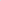 Místo pojištění, pokud není níže uvedeno jinak: dle přílohy č. 1Sjednaný rozsah pojištění (pojistná nebezpečí) a předměty pojištění:Základní živelní nebezpečí - v rozsahu čl. 1, odst. 1, VPP UCZ/Živ/141. Soubor vlastních budov, vedlejších staveb a stavebních součástípojistná částka v Kč			pojistná hodnota		spoluúčast v Kč5 300 000,-	           nová cena	2 000,-2. Soubor vlastního a po právu užívaného provozně-technického zařízení - navýšení o 6 000 000pojistná částka v Kč			pojistná hodnota		spoluúčast v Kč34 800 000,- 				nová cena 			2 000,-3. Soubor cenností a peněz - pojištění se sjednává na 1. riziko pojistná částka v Kč			pojistná hodnota		spoluúčast v Kč50 000,-				pojistná částka		2 000,-Ostatní živelní nebezpečí - v rozsahu čl. 1, odst. 2, písm. a) — e), VPP UCZ/Živ/141. Soubor vlastních budov, vedlejších staveb a stavebních součástípojistná částka v Kč			pojistná hodnota		spoluúčast v Kč5 300 000,-	          nová cena	2 000,-2. Soubor vlastního a po právu užívaného provozně-technického zařízení - navýšení 0 6 000 000pojistná částka v Kč			pojistná hodnota		spoluúčast v Kč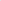 34 800 000,-	          nová cena	2 000,-Pro pojištění ostatních živelních nebezpečí v rozsahu čl. 1, odst. 2, písm. a) — e) VPP UCZ/Živ/14 se sjednává maximální roční limit pojistného plnění ve výši 5,000.000,- Kč.Výše uvedený maximální limit plnění platí pro jednu a všechny pojistné události nastalé během jednoho pojistného roku.Vodovodní škody- v rozsahu čl. 1, odst. 3, VPP UCZ/Živ/141. Soubor vlastních budov, vedlejších staveb a stavebních součástípojistná částka v Kč			pojistná hodnota		spoluúčast v Kč 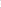 5 300 000,-				nová cena			2 000,-2. Soubor vlastního a po právu užívaného provozně-technického zařízení — navýšení 0 6 000 000pojistná částka v Kč 			pojistná hodnota 		spoluúčast v Kč34 800 000,-				nová cena			2 000,-Pro pojištění nebezpečí vodovodních škod v rozsahu čl. 1 , odst. 3 VPP UCZ/Živ/14 se sjednává maximální roční limit pojistného plnění ve výši 3,000.000,- Kč.Výše uvedený maximální limity plnění platí pro jednu a všechny pojistné události nastalé během jednoho pojistného roku.Pojištění nákladů - v rozsahu čl. 11, VPP UCZ/Živ/141. Náklady na odklízení poškozené pojištěné věci nebo jejích zbytků - pojištění se sjednává na 1. riziko pojistná částka v Kč			pojistná hodnota		spoluúčast v Kč 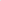 100 000,-				pojistná částka		0,-Krádež vloupáním a loupežné přepadení v místě pojištění - v rozsahu čl. 1, odst. 1, písm. a) - b), VPP UCZ/Odc/14 a DPP LIM/141. Soubor cenností a peněz — pojištění se sjednává na 1. riziko pojistná částka v Kč 			pojistná hodnota 		spoluúčast v Kč 50 000,-				pojistná částka 		1 000,-Pojištění odpovědnostiPojištěné předměty podnikání: dle výpisu ze živnostenského rejstříku pojištěného, vyjma níže uvedených činnosti:		Pojištění se nevztahuje na činnosti: Nakládání s odpady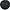 Základní pojištění — v rozsahu čl. 3 doplňkových pojistných podmínek pro pojištění odpovědnosti podnikatele                    a právnické osoby UCZ/Odp-P/14 (dále jen „UCZ/Odp-P/14”) Limit plnění v Kč                                 10,000.ooo,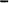 Spoluúčast v Kč	5.000,-Územní platnost	Česká republikaPříjmy, které jsou předmětem daněCelkové roční pojistnéSpolečná a závěrečná ustanoveníAlikvótní pojistné dodatku č-l za období od 19.4.2023 do 19.9.2023 činí 2 288 KčSplatnost pojistného: 19.09. běžného roku.Pojistník bere na vědomí, že pojistitel může upravit výši pojistného v důsledku elektronického zpracování dat až 0 1%, aniž by to bylo považováno za protinávrh podle čl. 4, odst. 4.3 VPP UCZ/14.Tato pojistná smlouva nahrazuje pojistnou smlouvu č. 2739323203Pojistné bude placeno na účet pojistitele.Za termín úhrady se považuje den, kdy byla částka připsána na účet pojistitele.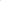 Způsob likvidace pojistných událostí (hlášení pojistných událostí, komunikace při řešení pojistných událostí):- prostřednictví Vašeho zplnomocněného makléře nebo obchodního poradce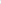 telefonicky na telefonním čísle 488 125 125písemně na adrese UNIQA pojišťovna, a.s., Evropská 810/136, 160 12 Praha 6elektronickou cestou na https://skody.uniqa.cz/Při každém jednání, prosíme, uveďte číslo pojistné smlouvy, které je zároveň variabilním symbolem.Sankční doložkaBez ohledu na všechna ostatní ustanovení této smlouvy pojistitel neposkytne pojistné plnění či jakékoliv jiné plnění z pojištění, pokud by takový postup byl v rozporu s ekonomickými, obchodními nebo finančními sankcemi a/nebo embargy Rady bezpečnosti OSN, Evropské unie nebo jakýmikoliv vnitrostátními právními předpisy či právními předpisy Evropské unie, které se vztahují na účastníky tohoto pojištění. To platí také pro hospodářské, obchodní nebo finanční sankce a/nebo embarga vydaná Spojenými státy americkými nebo jinými zeměmi, není-li to v rozporu s právními předpisy Evropské unie nebo vnitrostátními právními předpisy. Výše uvedené se použije obdobně i pro zajistné smlouvy.Doložka - vyloučení krytí infekčních onemocněníSmluvní strany se dohodly, že pojištění se kromě výluk uvedených ve Všeobecných pojistných podmínkách, doložkách nebo ujednáních pojistné smlouvy nevztahuje ani na žádné ztráty, škody, nároky, náklady, výdaje nebo jiné částky či hodnoty, které jsou přímo či nepřímo způsobené nebo vyplývají z infekčních onemocnění nebo jakékoliv látky, činidla nebo přísady způsobující takové infekční onemocnění, nebo ze strachu z nebo hrozby (ať už skutečné nebo tak vnímané ) infekčních onemocnění nebo látky, činidla nebo přísady způsobující takové infekční onemocnění (dále jen ”příčina”) nebo které jsou této příčině připisované, jakýmkoliv způsobem s touto příčinou spojené nebo vyskytující se souběžně nebo v jakémkoliv pořadí s touto příčinou.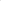 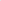 Tato výluka se však neuplatní v případě, kdy škoda spočívá ve fyzickém poškození pojištěného majetku, tj. jeho zničení, poškození nebo ztrátu a /nebo ve ztrátě majetku v důsledku působení pojistného nebezpečí sjednaného v pojistné smlouvě nebo jde o následnou škodu způsobenou pojištěnému v souvislosti s přerušením provozu z důvodu vzniku škody na věci — pojištěném majetku.Pro účely této doložky se za ztráty, škody, nároky, náklady, výdaje nebo jiné částky či hodnoty, považují také jakékoli náklady na vyčištění, detoxikaci, odstranění, sledování nebo testování:Infekčního onemocnění, nebojakéhokoliv majetku pojištěného podle této pojistné smlouvy, ovlivněného takovým infekčním onemocněním.Definice infekčního onemocnění je stanovena příslušnými obecně závaznými právními předpisy platnými na území České republiky nebo na území země, pro kterou byla sjednána územní platnostpojištění.Všechny ostatní podmínky a výluky pojistné smlouvy zůstávají beze změny.Pojistná smlouva obsahuje 7 listů a přílohy č 1 a 2 a Výpis z OR a ŽRV Ostravě, dne 18.4.2023							……………………………………......................................................						Adam Jaroš				Ing. Daniel Pražák						manažer Korporátního obchodu	manažer Korporátního obchodu						korporátního obchod CZ 		korporátní obchod CZ								za UNIQA pojišťovna, a.s. (pojistitel)Prohlašuji, že mi byly poskytnuty v dostatečném předstihu před uzavřením pojistné smlouvy přesným, jasným a srozumitelným způsobem, písemně a v českém jazyce informace o pojistném vztahu a o zpracování osobních údajů pro účely tohoto pojistného vztahu, že jsem byl seznámen s obsahem všech souvisejících pojistných podmínek (viz výše), které jsem převzal. Prohlašuji, že pojistná smlouva na uzavření pojištění odpovídá mému pojistnému zájmu, mým pojistným potřebám a požadavkům, že všechny mé dotazy, které jsem položil pojistiteli nebo jím pověřenému zástupci, byly náležitě zodpovězeny a že s rozsahem a podmínkami pojištění jsem srozuměn/a.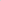 Ochrana osobních údajů získaných v souvislosti s uzavřením a plněním této smlouvy se řídí nařízením Evropského parlamentu a Rady (EU) 2016/679 ze dne 27. dubna 2016, o ochraně fyzických osob v souvislosti se zpracováním osobních údajů a o volném pohybu těchto údajů a o zrušení směrnice 95/46/ES (obecné nařízení o ochraně osobních údajů). Pojistník je povinen pojištěného, resp. pojištěné, jakož i všechny další oprávněné třetí osoby, řádně a včas informovat o zpracování jejich osobních údajů v souvislosti s uzavřením a plněním této smlouvy, o jejich souvisejících právech a dalších relevantních skutečnostech vymezených v článku 13, resp. v článku 14 obecného nařízení o ochraně osobních údajů, a sice poskytnutím samostatné listiny obsahující informace o zpracování osobních údajů dle článku 13, resp. článku 14 obecného nařízení o ochraně osobních údajů, a to poskytnutím stejnopisu listiny označené jako „Informace o zpracování osobních údajů” nebo jiným vhodným způsobem.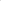 Souhlasím s tím, aby pojistitel uvedl mé jméno/název v seznamu významných klientů, se kterými uzavřel příslušná pojištění (bez uvedení další specifikace pojištění). Toto prohlášení je činěno pro účely S 128 zákona č. 277/2009 Sb. v platném znění.Potvrzuji, že souhlasím s níže uvedenými všeobecnými pojistnými podmínkami, a že jsem převzal níže uvedené dokumenty, které tvoří nedílnou součást této pojistné smlouvy: - Informace o zpracování osobních údajů - Pojistné podmínky:	UCZ/14	UCZ/ŽiW14 UCZ/Odc/14 DPP LIM/14 UCZ/Odp/14 UCZ/Odp-P/14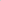 Jsou-li pojistník a pojištěný odlišnými osobami, pak pojištěný svým podpisem výslovně osvědčuje pojistný zájem pojistníka uvedeného výše.Prohlašuji, že jsem povinným subjektem ve smyslu zákona č. 340/2015 Sb., o registru smluv (dále jen „povinný subjekť), a tedy že pojistná smlouva č. 2730325785, resp. dodatek k této smlouvě (dále jen „smlouva”) podléhá povinnosti uveřejnění v registru smluv ve smyslu zákona č.340/2015 Sb., o registru smluv (dále jen „registr smluv").Beru na vědomí, že pokud se výše uvedené prohlášení nezakládá na pravdě, odpovídám společnosti UNIQA pojišťovna, a. s. (dále jen „UNIQA”) za škodu, která UNIQA v důsledku tohoto nepravdivého prohlášení vznikne.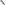 V Rýmařově, dne 16. 5. 2023								……………………………………….   Pojistník a pojištěnýPojištěno prostřednictvím: Holver s.r.o.Zpracovala: Adam JarošPříloha č. 1 k PS č. 2730325785 Seznam míst pojištění :                                                                                                                               kód adresyPříloha č. 2 k PS č. 2730325785Pojistník se jako povinný subjekt tímto zavazuje k uveřejnění smlouvy v registru smluv, a to ve lhůtě 15 dnů od data uzavření smlouvy. Pojistník se dále zavazuje, že před zasláním smlouvy k uveřejnění zajistí znečitelnění neuveřejnitelných informací (např. osobních údajů o fyzických osobách). Pojistník je povinen bezodkladně informovat pojistitele o zaslání smlouvy správci registru smluv zprávou do datové schránky ID: andcicx. Potvrzení obsahuje metadata, je ve formátu .pdf, je označeno uznávanou elektronickou značkou a opatřeno kvalifikovaným časovým razítkem.Pojistník bere na vědomí, že UNIQA je oprávněna smlouvu rovněž zveřejnit (aniž by tímto byla dotčena sjednaná povinnost pojistníka ke zveřejnění smlouvy). V případě, že smlouva bude uveřejněna v registru smluv přímo UNIQA, pojistník výslovně prohlašuje, že nepovažuje toto uveřejnění za porušení povinnosti mlčenlivosti dle S 127 zákona č. 277/2009 Sb., o pojišťovnictví.Smluvní strany ujednávají, že veškeré vztahy upravené smlouvou a vzniklé mezi stranami od data vzniku pojištění, které bylo sjednáno touto smlouvou, do doby nabytí účinnosti této smlouvy, se této smlouvě podřizují s výjimkou případů, kdy pojistník v době nabytí účinnosti smlouvy věděl nebo vědět měl a mohl, že pojistná událost již nastala.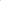 UNIQA a pojistník dále ujednávají, že v případě zrušení smlouvy od počátku z důvodu jejího neuveřejnění v registru smluv pojistníkem v zákonem stanovené lhůtě má UNIQA nárok na úhradu administrativních nákladů, které jí vzniknou v souvislosti se zpracováním smlouvy a její správou. Výše těchto nákladů se ujednává na 1 % z výše ročního pojistného. Pojistník se dále zavazuje k úhradě případné škody, která by UNIQA nad rámec ujednaných administrativních nákladů vznikla v důsledku porušení jeho povinnosti smlouvu uveřejnit v registru smluv.Obě strany výslovně prohlašují, že určenou výši administrativních nákladů považují za přiměřenou a odpovídající obchodním zvyklostem.Tato příloha je nedílnou součástí pojistné smlouvy č. 2730325785 a veškeré její změny mohou být provedeny výhradně po vzájemné dohodě smluvních stran, a to písemnou formou.V Ostravě dne:      18.04.2023	                         ---------------------------------------------------------                                                                 Adam Jaroš		                Ing. Daniel Pražák	                         ---------------------------------------------------------	                                                                                     Pojistník a pojištěnýPočátek pojištění:19.09.2021Konec pojištění:19.09.2022            s automatickým prodlužovánímZměna platná od:19.04.2023dodatek č. 1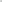 Pojistné období:1 rokz příjmu, za rok 202245 000 000KčRoční pojistné v Kč15 567 KčŽivelní pojištění:39 483,- KčOdcizení:821 KčOdpovědnost:15 567,- KčRoční pojistné:55 870KčZpůsob placení:RočněPeněžní ústav:Raiffeisenbank a.s., Hvězdova 1716/2b, 140 78 Praha 4Číslo účtu:1071001005Kód banky:5500Konstantní symbol:3558Variabilní symbol:2730325785Žižkova 1278 / 14,795 01 Rýmařov, v.j.1278/101 ,1278/10225400347Okružní 1364/51, 795 01 Rýmařov75565862Radniční 878,795 01 Rýmařov14089165Palackého 30, 793 68 Dvorce2774097Huzová 329, 793 51 Huzová2790289parc. č. 2519, 2515, k.ú. Rýmařov1000089894parc. č. 255, k.ú. Rýmařov1000089908parc. č. 210/3, k.ú. Rymářov1000089916parc. st. 246, k.ú. Stará Rudná1000089924parc. č. 1562, k.ú. Bludov1000089932objekt bez čp/če na parc. č. st. 734, k.ú. Horní Libina,Libina1000170292Hornoměstská 549/16, Rýmařov14086026Dvorce , p.č. 743, KIJ Dvorce u Bruntálu1000283623Dvorce, parcelní číslo 640, KIJ Dvorce u Bruntálu1000028631